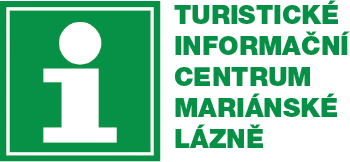 	                                                                                                                      Turistické informační centrum                                                                                                                               Dům Chopin, Hlavní 47/28		353 01 Mariánské LázněOficiální turistický portál města Mariánské Lázně http://www.marianskelazne.czdostal cenu Zlatý erb 2020 za 1. místo v kategorii Města a obce za nejlepší turistickou prezentaci. Dne 9. 11. 2020 paní Tintěrová, ředitelka Informačního centra, přijala cenu a blahopřání od poslance Poslanecké sněmovny Parlamentu České republiky Jakuba Jandy a generálního ředitele agentury Czech Tourism Jana Hergeta. „Na webových stránkách pracujeme od roku 2012, ale v roce 2016 jsme provedli jejich kompletní aktualizaci,“ vysvětila nám paní Tintěrová. Podle jejích slov každý den zaměstnanci Informačního centra pracují na aktualizaci informací a celkovém vylepšení stránek. Během letní sezony 2020 každý den navštívilo stránku více než 2000 lidí. Historie ceny Zlatý erb Nápad uspořádat soutěž, ve které by se porovnávaly weby obcí a měst, vznikl na konci minulého století v hlavě Jana Savického a impulzem byla především živelnost, s níž webové stránky na svém prvopočátku vznikaly. Weby se rodily často jen díky nadšencům z řad informatiků a jejich kvalita byla velmi nevyrovnaná.V době založení soutěže vedl Jan Savický společnost Česká vydavatelská pro internet, která se zabývala tvorbou webů pro veřejnou správu. Tato společnost byla sdružením Zlatý erb pověřena organizací soutěže, a v tomto úkolu pokračovala jak po svém přejmenování na WEBHOUSE, s.r.o., tak i po předčasném úmrtí zakladatele společnosti a tvůrce soutěže na podzim roku 2011.Soutěž byla v roce 2002 oceněna jako finalista světové prestižní ceny Stockholm Challenge Award. Od té doby se weby měst a obcí neuvěřitelně proměnily, hlavně díky několika komerčně dostupným redakčním nástrojům. Individuálně spravované stránky obecním webmasterem již jsou, na rozdíl od počátků soutěže, v naprosté menšině. Hlavní důraz již není kladen na uspořádání (rozložení) webu. Tam už na základě sdílených dobrých praxí máloco překvapí. Lze hovořit až o jakési standardizaci obecních webů, protože hlavní komerční redakční nástroje mají rozložení velmi podobné. Hlavní důraz je kladen na obsah a aktuálnost webu a na jeho užitečnost pro návštěvníky stránek.https://www.zlatyerb.cz